1.剪裁和去背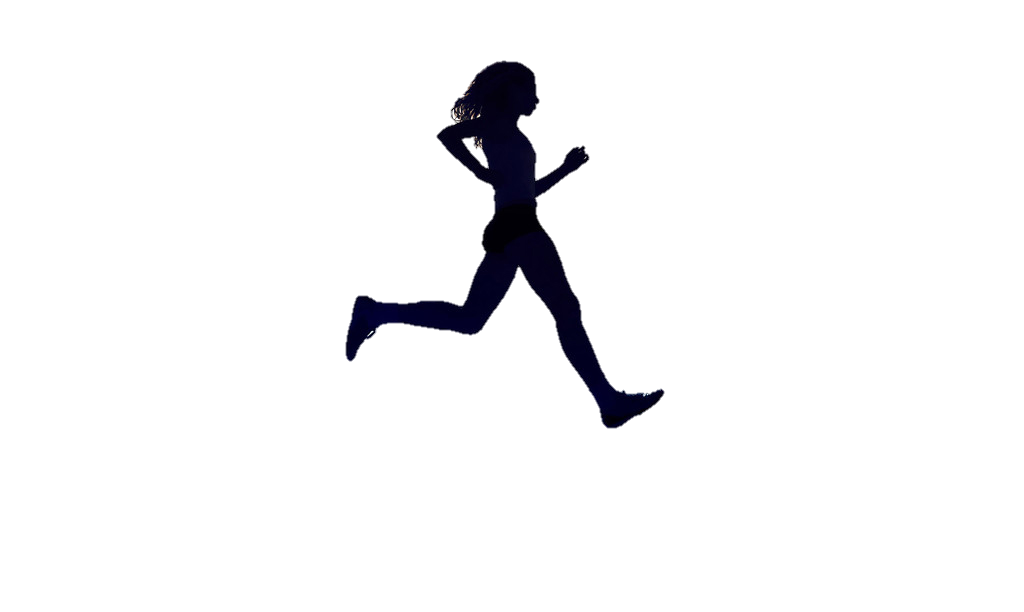 2.重新著色3.陰影-內陰影4.文字效果-轉換-追蹤路徑-按鈕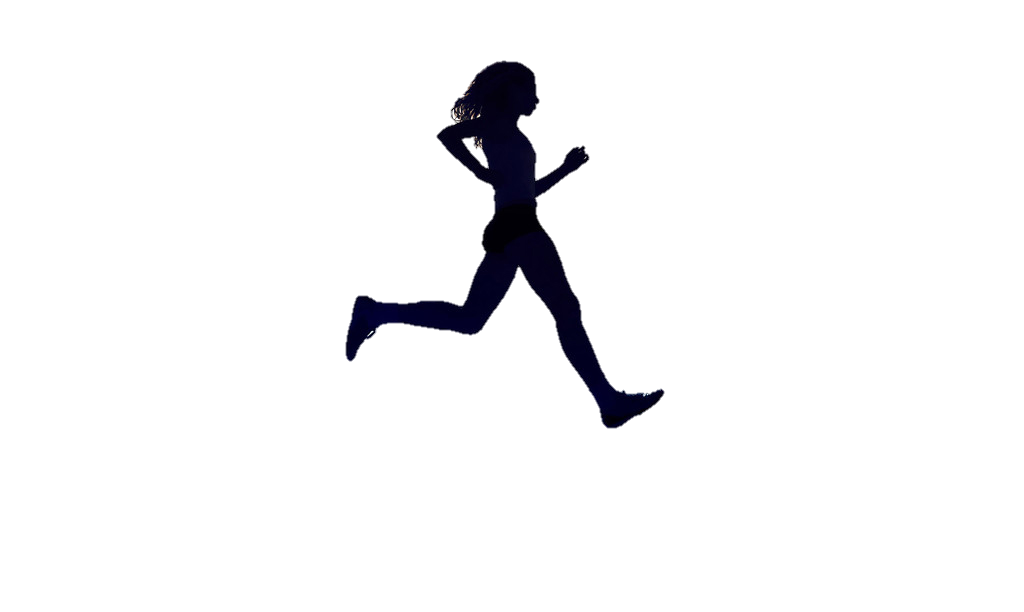 